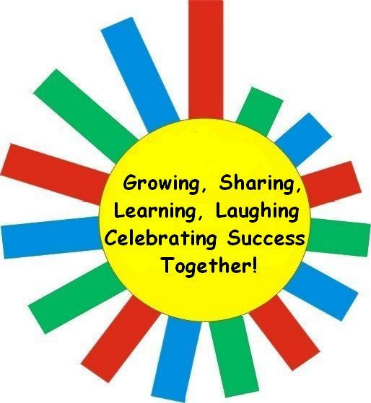 GREEN FOLD SCHOOL SPECIFIC INFORMATION FOR TEACHING POSITION for  with multiple, physical and severe learning difficulties school’s : candidate. WThe are delighted to have this recognised by etting Status Aational Autistic Society Accreditation, National . in .  W. T, howeverised becandidate’sGary AndersHead Teacher Green Fold School